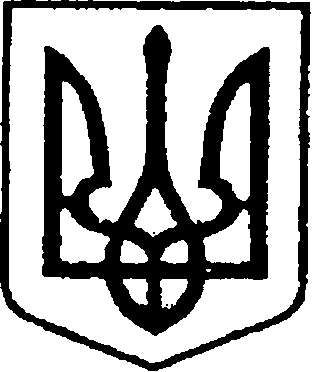 УКРАЇНАЧЕРНІГІВСЬКА ОБЛАСТЬН І Ж И Н С Ь К А    М І С Ь К А    Р А Д АВ И К О Н А В Ч И Й    К О М І Т Е ТР І Ш Е Н Н Я13 грудня 2023 року	                      м. Ніжин	                                    № 565  Про нагородження Почесною грамотою Ніжинської міської радиВідповідно до статей 40, 42, 59, Закону України «Про місцеве самоврядування в Україні», рішення Ніжинської міської ради Чернігівської області «Про внесення змін до рішення Ніжинської міської ради                            від 03 травня 2017 року № 27-23/2017 «Про затвердження Положень                  про Почесну грамоту, Грамоту та Подяку виконавчого комітету Ніжинської міської ради» від 02.02.2018 р. № 18-35/2018, Регламенту виконавчого комітету Ніжинської міської ради Чернігівської області VІІI скликання, затвердженого рішенням Ніжинської міської ради Чернігівської області VІІI скликання від 24.12.2020 р. № 27-4/2020, розглянувши клопотання заступника міського голови з питань діяльності виконавчих органів ради Ірини ГРОЗЕНКО від 11.12.2023 р. виконавчий комітет Ніжинської міської ради вирішив: 1. Нагородити Почесною грамотою виконавчого комітету Ніжинської міської ради ЯКУБУ Валерія Михайловича, в. о. генерального директора комунального некомерційного підприємства «Ніжинський міський пологовий будинок» Ніжинської міської ради Чернігівської області, за багаторічну сумлінну працю, вагомий особистий внесок у розбудову та розвиток Ніжинської міської територіальної громади, високий професіоналізм та з нагоди 30-річчя створення Ніжинського пологового будинку.	2. Сектору з питань кадрової політики відділу юридично-кадрового забезпечення апарату виконавчого комітету Ніжинської міської ради (Людмила Кучер) забезпечити оприлюднення цього рішення на офіційному сайті Ніжинської міської ради.3. Відділу бухгалтерського обліку апарату виконавчого комітету Ніжинської міської ради (Наталія Єфіменко) забезпечити виконання цього рішення у частині придбання бланку Почесної грамоти, рамки.4. Фінансовому управлінню Ніжинської міської ради виділити виконавчому комітету Ніжинської міської ради кошти за рахунок «Програми з відзначення державних та професійних свят, ювілейних та святкових дат, відзначення осіб, які зробили вагомий внесок у розвиток Ніжинської міської територіальної громади, здійснення представницьких та інших заходів на 2023 рік» у сумі 1242,23 грн. на покриття витрат на грошову винагороду – КТКВ (0210180), КЕКВ (2730);5. Контроль за виконанням цього рішення покласти на керуючого справами виконавчого комітету Ніжинської міської ради Валерія САЛОГУБА.Міський голова                                                                       Олександр КОДОЛА Пояснювальна запискадо проєкту рішення виконавчого комітету Ніжинської міської ради«Про нагородження Почесною грамотоювиконавчого комітету Ніжинської міської ради»	Відповідно до ст. 40, 42, 59, Закону України «Про місцеве самоврядування в Україні», рішення Ніжинської міської ради Чернігівської області «Про внесення змін до рішення Ніжинської міської ради від 03 травня                 2017 року № 27-23/2017 «Про затвердження Положень про Почесну грамоту, Грамоту та Подяку виконавчого комітету Ніжинської міської ради»                        від 02.02.2018 р. № 18-35/2018, клопотання заступника міського голови з питань діяльності виконавчих органів ради Ірини ГРОЗЕНКО від 11.12.2023р.  до нагородження Почесною грамотою виконавчого комітету Ніжинської міської ради пропонується ЯКУБА Валерій Михайлович, в. о. генерального директора комунального некомерційного підприємства «Ніжинський міський пологовий будинок» Ніжинської міської ради Чернігівської області, за багаторічну сумлінну працю, вагомий особистий внесок у розбудову та розвиток Ніжинської міської територіальної громади, високий професіоналізм та з нагоди 30-річчя створення Ніжинського пологового будинку.	Проєкт рішення складається з п’яти розділів. Доповідати проєкт рішення на засіданні буде начальник сектору з питань кадрової політики відділу юридично-кадрового забезпечення апарату виконавчого комітету Ніжинської міської ради Людмила КУЧЕР.Начальник відділу юридично-кадровогозабезпечення апарату виконавчогокомітету Ніжинської міської ради                                                В’ячеслав ЛЕГА